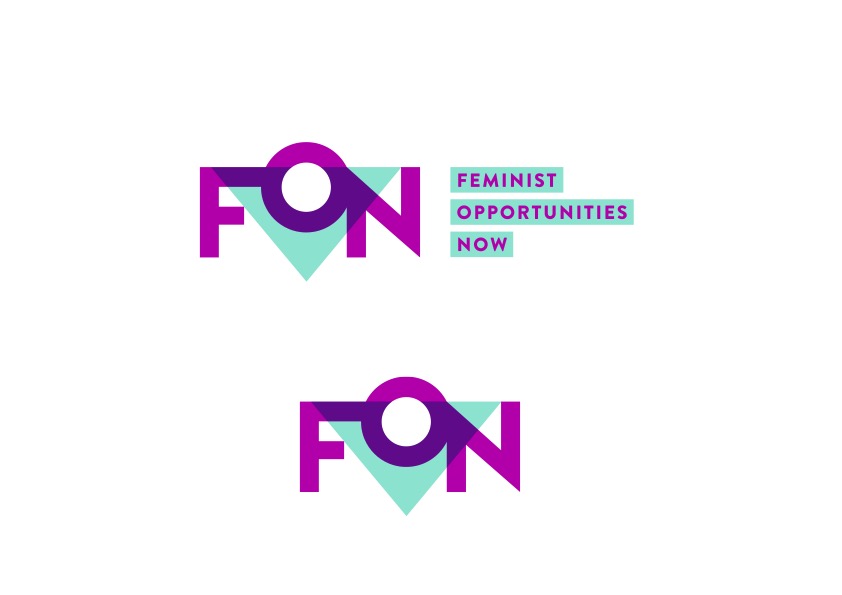 1  PROJECT BACKGROUNDThe International Planned Parenthood Federation (IPPF) is a global sexual and reproductive health (SRH) service provider and one of the leading advocates for universal access to sexual and reproductive health and rights (SRHR) for all. Headquartered in Nairobi, Kenya, the overarching goal of IPPF Africa Region (IPPFAR) is to increase access to SRHR services to the most vulnerable youth, men, and women in sub-Saharan Africa.IPPFAR, in consortium with CREA, Empow'Her, the International Federation on Human Rights and Medecins du Monde France (MdM-FR), will be leading the delivery of a new project entitled Feminist Opportunities Now (FON), funded by the Agence Francaise de Development (AFD), with the overarching objective to strengthen the capacity of feminist movements, via sub-grants to feminist organizations, with particular efforts deployed in reaching small, often non-registered, feminist organizations, to address and respond to gender-based violence. The project will be implemented across ten countries in three regions: Mexico and Colombia (led by MdM), Bangladesh and Sri Lanka (led by CREA), and Burkina Faso, Ethiopia, Guinea, Ivory Coast, Kenya, and potentially Niger (led by IPPFAR).Championing an ecological-based model, integrating the use of multi-disciplinary gender transformative approaches and direct sub-granting, FON will also provide longer-term mentorship and support to feminist organizations in their overall development by designing specific trainings tailored to their needs and helping them to identify additional sources of funding. FON also includes a research-action component that will help understand how these approaches can be scaled-up and sustained, ensuring linking, learning, and knowledge sharing among the organizations and across regions.More specifically, the project will seek to:Ensure and improve the sustainability of feminist organizations at the organizational and technical levels by proposing an inclusive approach to capacity strengthening.Reinforce the resilience and diversity of feminist CSOs through access to sustainable, flexible, and adapted financing for small and/or informal and/or marginalized groups.Enhance the networking abilities of feminist CSOs from the South, bringing them closer to networks at national, regional, and international levels, in order to bring their voice to the public arena.     2  GOVERNANCE STRUCTURE AND ROLES OF THE REGIONAL COMMITTEESThe Consortium has decided to integrate an inclusive and participative governance structure to guide project implementation, ensuring active and meaningful participation of feminist civil society organizations and individuals across the three regions where FON will be implemented by establishing Regional Coordination & Advisory Committees (RCAC) with the following terms of reference.It is important to note that there will be one regional committee per region: Africa, Asia, and Latin America. lPPFAR will lead the Africa Committee; CREA will lead the Asia Committee and MdM-FR will lead the Latin America Committee.Each RCAC will be composed of 10 members: five representatives from the consortium, and five individuals/organizations with relevant GBV expertise in the region. These members will meet at least twice a year, once virtually and, where possible, once in person. They will also review sub­ grant proposals that will be received.These committees will, to the best extent possible, operate on feminist principles of collective leadership to ensure that the selection of sub-grantees is made in a transparent manner. They will bring their technical expertise and concrete GBV knowledge and generate and share knowledge in all the sectors of the project. In particular, they will be requested to:Support the identification of potential CSOs by sharing funding opportunities within their networks and in particular with small/grass-root feminist organizations whom they feel will benefit the most from the sub-grants;Review sub-granting applications and advise on the selection of the feminist CSOs as potential sub-grantees;Advise the consortium in identifying, with CSOs, key advocacy forums, opportunities and entry points;Support regional advocacy and research actions on GBV that will be conducted by the consortium members and the feminist CSOs;Assist in developing capacity and networking strategies and opportunities for sub-grantees.3  ELIGIBILITY CRITERIAESSENTIALOrganizations and individuals who define themselves as feminists and have a mission/vision to promote gender equality.Organizations and individuals who implement activities in the relevant region (ideally at a regional level), have experience in responding to GBV, are SOGl-inclusive, and/or work with marginalized and/or structurally excluded groups, such as:Members of the LGBTI+ community and in general people with diverse sexual orientations and gender identitiesPeople living with disabilitiesPeople living with HIV/AIDSRacial, ethnic or indigenous minorities (in the local context)Internally displaced, migrant and refugee peopleSex workersYoung PeopleMembers of any other community that in their local context face particularly high discrimination, gender inequalities, and gender-based violence. Organizations and individuals that are able to provide the relevant commitment in terms of time and resources to participate regularly in the activities defined in these ToRs.DESIRABLEOrganizations and individuals with relevant experience in sub-granting to CSOs.4  SUBMISSIONApplications should include an Expression of Interest (500-600 words in 11 pt. font) from the interested organizations or individuals which should include a brief description of the organization and the link to their website/social media accounts; an outline of their experience and understanding of working with feminist organizations; and their interest in being a part of one of the FON Regional Coordination and Advisory Committees.Applications must be sent by 2 March 2023 to this email address: fon@creaworld.orgMembership is based on volunteership and is not subject to payment